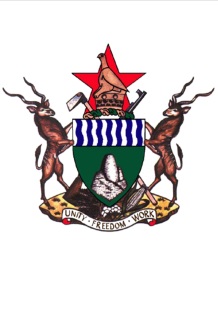 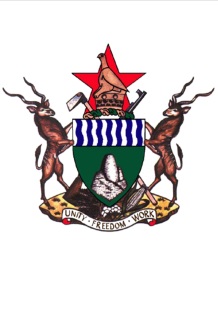 Ministry of Higher and Tertiary Education, Science and Technology Development2 x Informal Tenders are invited for the following:Interested parties can obtain tender documents from the offices of,Ministry of Higher and Tertiary Education, Science & Technology DevelopmentNew Government ComplexCorner Samora Machel and 4th Street2nd Floor G BlockOffice G318Harare, ZimbabweUpon payment of a non-refundable fee of US$10 per tender documentSUBMISSION INSTRUCTIONSTenders must be enclosed in a sealed envelope and endorsed on the outside with the advertised tender number, description, closing date and must be posted in time to be sorted into P.Bag 7732 Causeway Harare or delivered by hand to the Administration Officer in Office G318, Ministry of Higher and Tertiary Education, Science and Technology Development, 2nd Floor G Block New Government Complex before 1000 hours on the 3rd of February 2017. Meeting for tender numbers: MHTESTD HEAD OFFICE 01/2017 and MHTESTD HEAD OFFICE 02/2017 will be on the 3rd of February 2017 at 1000hours.TENDERS SHALL REMAIN VALID FOR 90 DAYS.INFORMAL TENDER INVITATIONTENDER NAMETENDER DESCRIPTIONCLOSING DATEMHTESTD HEAD OFFICE:01/2017PROVIDE  HIGH PERFOMANCE COMPUTER(HPC) PETA BYTE STORAGE SOLUTION03 February 2017MHTESTD HEAD OFFICE:02/2017PROVIDE LINUX RHCSA TRAINING AND CERTIFICATION03 February 2017